Lesson 3: Ways to Look at QuadrilateralsStandards AlignmentsTeacher-facing Learning GoalsClassify quadrilaterals based on the length of their sides, the size of their angles, and prescence of parallel sides.Student-facing Learning GoalsLet’s sort and identify quadrilaterals.Lesson PurposeThe purpose of this lesson is for students to classify quadrilaterals by the size of their angles, the length of their sides, and the presence of parallel and perpendicular sides.In the previous lesson, students sorted and analyzed triangles by their sides and angles and began to form general statements about the properties of triangles. (Triangles always have three sides and angles, may have a right angle or equal sides, may be foldable into equal halves, never contain more than one obtuse angle, and so on.)In this lesson, students identify and sort quadrilaterals based on their angles and sides, including whether their sides are parallel. Students are introduced to the term parallelogram to describe quadrilaterals with two pairs of parallel sides, but they are not expected to use this term throughout the unit. In grade 5, students will continue the work of classifying polygons using these categories.Access for: Students with DisabilitiesEngagement (Activity 1) English LearnersMLR8 (Activity 2)Instructional RoutinesHow Many Do You See? (Warm-up)Materials to GatherMaterials from a previous activity: Activity 2Materials from a previous lesson: Activity 1Patty paper: Activity 1, Activity 2Protractors: Activity 1, Activity 2Rulers: Activity 1, Activity 2Tools for creating a visual display: Activity 2Required PreparationLesson TimelineTeacher Reflection QuestionWho participated in math class today? How can you leverage each of your students’ ideas to support them in being seen and heard in tomorrow’s math class?Cool-down(to be completed at the end of the lesson)  5minQuadrilaterals RuleStandards AlignmentsStudent-facing Task StatementHere are four shapes that share some attributes. List two attributes they all share.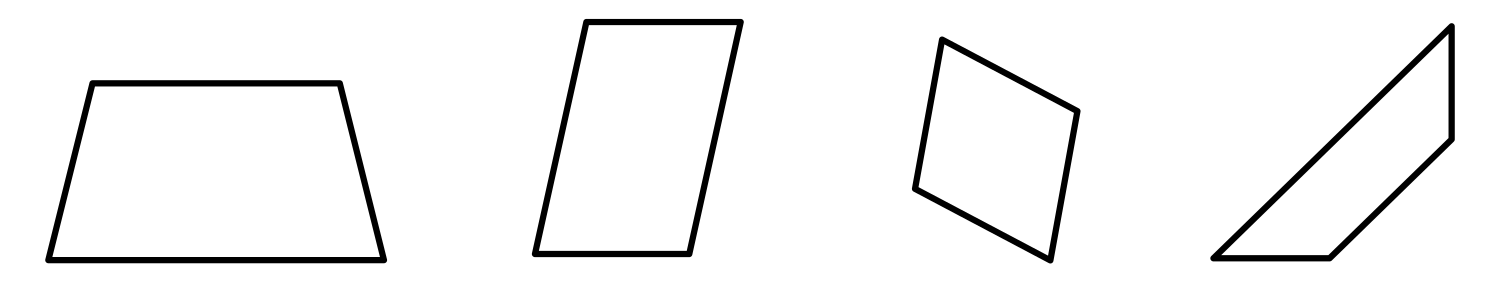 Student ResponsesSample responses: All four shapes have:four sidesat least one pair of sides that are the same lengthat least one pair of parallel sidestwo obtuse angles and two acute anglesAddressing4.G.A.1, 4.G.A.2, 4.MD.CWarm-up10 minActivity 120 minActivity 215 minActivity 310 minLesson Synthesis10 minCool-down5 minAddressing4.G.A.2